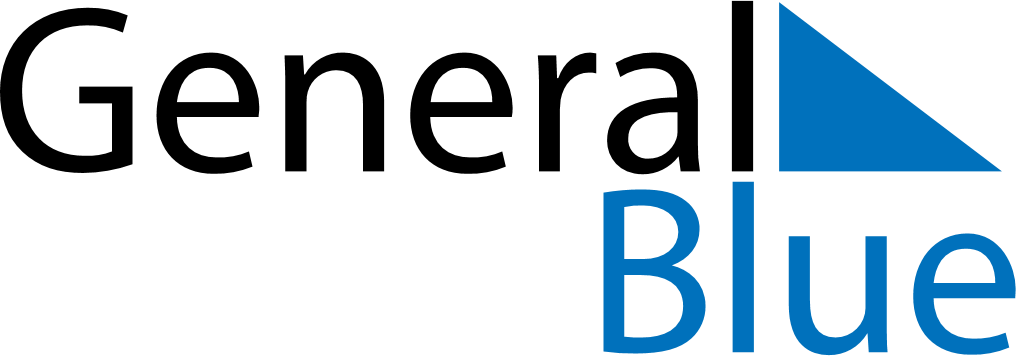 February 2029February 2029February 2029February 2029Cabo VerdeCabo VerdeCabo VerdeMondayTuesdayWednesdayThursdayFridaySaturdaySaturdaySunday12334567891010111213141516171718Shrove TuesdayAsh Wednesday1920212223242425262728